Злагоджена робота служб у справах дітей районуОсновним завданням служби у справах дітей районної військової адміністрації є реалізація на території району державної політики з питань захисту прав дітей та виконання територіальними громадами власних, делегованих повноважень з відповідних питань. Особлива увага в минулому році приділялась моніторингу забезпечення в районі прав дітей, аналізу ефективності реалізації заходів в найкращих інтересів дитини. Певним підсумком проведеної роботи стала підготовка зведеного річного звіту за 2022 рік. Загалом можна відмітити, що в усіх громадах району дана робота проводиться на належному рівні, хоча в роботі окремих служб у справах дітей виявлені недоліки, усунення яких перебуває на контролі районної служби.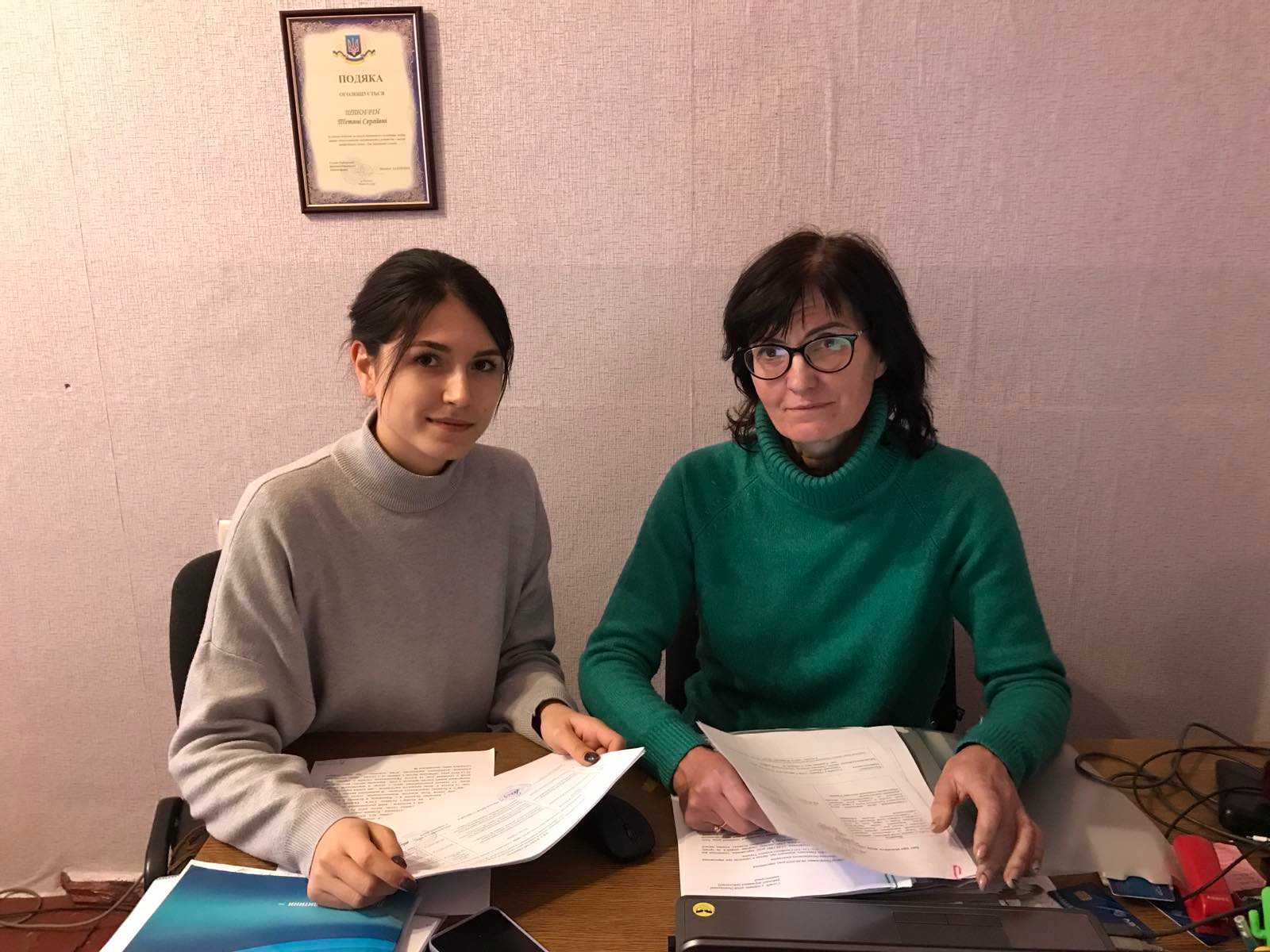 